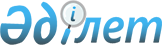 "2012 жылға арналған халықтың нысаналы топтары үшін әлеуметтік жұмыс орындарын ұсынатын және құратын кәсіпорындар, ұйымдар мен мекемелер тізбесін бекіту туралы" Петропавл қаласы әкімдігінің 2012 жылғы 17 ақпандағы N 251 қаулысына өзгеріс енгізу туралыСолтүстік Қазақстан облысы Петропавл қалалық әкімдігінің 2012 жылғы 15 наурыздағы N 422 қаулысы. Солтүстік Қазақстан облысының Әділет департаментінде 2012 жылғы 4 сәуірде N 13-1-215 тіркелді

      «Нормативтік құқықтық актілер туралы» Қазақстан Республикасының 1998 жылғы 24 наурыздағы № 213 Заңының 21-бабына сәйкес қала әкімдігі ҚАУЛЫ ЕТЕДІ:



      1. «2012 жылға арналған халықтың нысаналы топтары үшін әлеуметтік жұмыс орындарын ұсынатын және құратын кәсіпорындар, ұйымдар мен мекемелер тізбесін бекіту туралы» Петропавл қаласы әкімдігінің 2012 жылғы 17 ақпандағы № 251 қаулысына (2012 жылғы 29 ақпандағы Нормативтік құқықтық актілердің мемлекеттік тізілімінде тіркелген № 13-1-212, «Қызылжар нұры» газетінің 2012 жылғы 2 наурыздағы № 9, «Проспект СК» газетінің 2012 жылғы 8 наурыздағы № 10 сандарында жарияланған) мынадай өзгеріс енгізілсін:

      аталған қаулының 2-қосымшасы «2012 жылға арналған Жұмыспен қамту 2020 бағдарламасына қатысушыларды жұмысқа орналастыру үшін әлеуметтік жұмыс орындарын құратын жұмыс берушілердің тізбесі» жаңа редакцияда мазмұндалсын, қосымшаға сәйкес.



      2. Осы қаулының орындалуын бақылау қала әкімінің орынбасары Н.Б. Байбақтиновқа жүктелсін.



      3. Осы қаулы алғаш рет ресми жарияланған күнінен бастап он күнтізбелік күн өткен соң қолданысқа енгізіледі.      Қала әкімі                                 Б. Жұмабеков

Қосымша

Петропавл қаласы әкімдігінің

2012 жылғы 15 наурыздағы

№ 422 қаулысымен бекітілген2-қосымша

Петропавл қаласы әкімдігінің

2012 жылғы 17 ақпандағы

№ 251 қаулысымен бекітілген 2012 жылға арналған Жұмыспен қамту 2020 бағдарламасына қатысушыларды жұмысқа орналастыру үшін әлеуметтік жұмыс орындарын құратын жұмыс берушілердің тізбесі
					© 2012. Қазақстан Республикасы Әділет министрлігінің «Қазақстан Республикасының Заңнама және құқықтық ақпарат институты» ШЖҚ РМК
				№

р/

рЖұмыс

берушінің

атауыКәсі

бі

(ма

манды

ғы)Ұйым

дас

ты

рыла

тын

әлеу

мет

тік

жұ

мыс

орын

дары

ның

саныЖұмыс

тың

айлар

дағы

ұзақ

тығыАйлық

еңбек

ақы

ның

мөлше

рі

(тең

ге)Айлық

еңбек

ақы

ның

мөлше

рі

(тең

ге)Мемлекеттің

еңбекақыны

12 ай бойы

қаржыандыру

шартыХалықты

жұмыспен

қамту орта

лығының

бағыттары

бойынша

жұмысқа

орналасқан

жұмысшылар

дың еңбека

қысына жұ

мыс беруші

лердің шы

ғындарының

жартысын

төлеу (бір

адамға

теңгеден)1234566781ЖК "Хамзин

Сайран Шай

сұлтанұлы"

(келісім

бойынша)аспаз312 дейін5200052000алғашқы

алты айда -

еңбекақының

50 пайызы

нан артық

емес

келесі үш айда - еңбе

кақының 30

пайызынан

артық емес

соңғы үш

айда - еңбе

кақының 15

пайызынан

артық емесалғашқы

алты айда

- 26000

келесі үш

айда -

15600

соңғы үш

айда -

78001ЖК "Хамзин

Сайран Шай

сұлтанұлы"

(келісім

бойынша)авто

мо

биль

жүргі

зуші

сі 112 дейін5200052000алғашқы

алты айда -

еңбекақының

50 пайызы

нан артық

емес

келесі үш айда - еңбе

кақының 30

пайызынан

артық емес

соңғы үш

айда - еңбе

кақының 15

пайызынан

артық емесалғашқы

алты айда

- 26000

келесі үш

айда -

15600

соңғы үш

айда -

78001ЖК "Хамзин

Сайран Шай

сұлтанұлы"

(келісім

бойынша)даяшы212 дейін5200052000алғашқы

алты айда -

еңбекақының

50 пайызы

нан артық

емес

келесі үш айда - еңбе

кақының 30

пайызынан

артық емес

соңғы үш

айда - еңбе

кақының 15

пайызынан

артық емесалғашқы

алты айда

- 26000

келесі үш

айда -

15600

соңғы үш

айда -

78001ЖК "Хамзин

Сайран Шай

сұлтанұлы"

(келісім

бойынша)бар

мен112 дейін5200052000алғашқы

алты айда -

еңбекақының

50 пайызы

нан артық

емес

келесі үш айда - еңбе

кақының 30

пайызынан

артық емес

соңғы үш

айда - еңбе

кақының 15

пайызынан

артық емесалғашқы

алты айда

- 26000

келесі үш

айда -

15600

соңғы үш

айда -

78001ЖК "Хамзин

Сайран Шай

сұлтанұлы"

(келісім

бойынша)заң

гер212 дейін5200052000алғашқы

алты айда -

еңбекақының

50 пайызы

нан артық

емес

келесі үш айда - еңбе

кақының 30

пайызынан

артық емес

соңғы үш

айда - еңбе

кақының 15

пайызынан

артық емесалғашқы

алты айда

- 26000

келесі үш

айда -

15600

соңғы үш

айда -

78001ЖК "Хамзин

Сайран Шай

сұлтанұлы"

(келісім

бойынша)Барлы

ғы92ЖК "Нысан

баев Мұрат Нұрахметұ

лы" 

(келісім

бойынша)заң

гер112 дейін5200052000алғашқы

алты айда -

еңбекақының

50 пайызы

нан артық

емес

келесі үш айда - еңбе

кақының 30

пайызынан

артық емес

соңғы үш

айда - еңбе

кақының 15

пайызынан

артық емесалғашқы

алты айда

- 26000

келесі үш

айда -

15600

соңғы үш

айда -

78002ЖК "Нысан

баев Мұрат Нұрахметұ

лы" 

(келісім

бойынша)кеңсе

менед

жері112 дейін5200052000алғашқы

алты айда -

еңбекақының

50 пайызы

нан артық

емес

келесі үш айда - еңбе

кақының 30

пайызынан

артық емес

соңғы үш

айда - еңбе

кақының 15

пайызынан

артық емесалғашқы

алты айда

- 26000

келесі үш

айда -

15600

соңғы үш

айда -

78002ЖК "Нысан

баев Мұрат Нұрахметұ

лы" 

(келісім

бойынша)авто

мо

биль

жүргі

зуші

сі 212 дейін5200052000алғашқы

алты айда -

еңбекақының

50 пайызы

нан артық

емес

келесі үш айда - еңбе

кақының 30

пайызынан

артық емес

соңғы үш

айда - еңбе

кақының 15

пайызынан

артық емесалғашқы

алты айда

- 26000

келесі үш

айда -

15600

соңғы үш

айда -

78002ЖК "Нысан

баев Мұрат Нұрахметұ

лы" 

(келісім

бойынша)аспаз712 дейін5200052000алғашқы

алты айда -

еңбекақының

50 пайызы

нан артық

емес

келесі үш айда - еңбе

кақының 30

пайызынан

артық емес

соңғы үш

айда - еңбе

кақының 15

пайызынан

артық емесалғашқы

алты айда

- 26000

келесі үш

айда -

15600

соңғы үш

айда -

7800бай

ланыс

опера

торы312 дейін5200052000алғашқы

алты айда -

еңбекақының

50 пайызы

нан артық

емес

келесі үш айда - еңбе

кақының 30

пайызынан

артық емес

соңғы үш

айда - еңбе

кақының 15

пайызынан

артық емесалғашқы

алты айда

- 26000

келесі үш

айда -

15600

соңғы үш

айда -

7800құры

лыс

шебе

рі112 дейін5200052000алғашқы

алты айда -

еңбекақының

50 пайызы

нан артық

емес

келесі үш айда - еңбе

кақының 30

пайызынан

артық емес

соңғы үш

айда - еңбе

кақының 15

пайызынан

артық емесалғашқы

алты айда

- 26000

келесі үш

айда -

15600

соңғы үш

айда -

7800Барлы

ғы153"Баира"

ЖШС

(келісім

бойынша)сер

вис

жөнін

дегі

менед

жер112 дейін5200052000алғашқы

алты айда -

еңбекақының

50 пайызы

нан артық

емес

келесі үш айда - еңбе

кақының 30

пайызынан

артық емес

соңғы үш

айда - еңбе

кақының 15

пайызынан

артық емесалғашқы

алты айда

- 26000

келесі үш

айда -

15600

соңғы үш

айда -

78003"Баира"

ЖШС

(келісім

бойынша)ұста112 дейін5200052000алғашқы

алты айда -

еңбекақының

50 пайызы

нан артық

емес

келесі үш айда - еңбе

кақының 30

пайызынан

артық емес

соңғы үш

айда - еңбе

кақының 15

пайызынан

артық емесалғашқы

алты айда

- 26000

келесі үш

айда -

15600

соңғы үш

айда -

78003"Баира"

ЖШС

(келісім

бойынша)дәне

кер

леуші412 дейін5200052000алғашқы

алты айда -

еңбекақының

50 пайызы

нан артық

емес

келесі үш айда - еңбе

кақының 30

пайызынан

артық емес

соңғы үш

айда - еңбе

кақының 15

пайызынан

артық емесалғашқы

алты айда

- 26000

келесі үш

айда -

15600

соңғы үш

айда -

78003"Баира"

ЖШС

(келісім

бойынша)Барлы

ғы64"СК-

Финанс"

Шағын

несие

ұйымы" ЖШС

(келісім

бойынша)несие

менед

жері312 дейін5200052000алғашқы

алты айда -

еңбекақының

50 пайызы

нан артық

емес

келесі үш айда - еңбе

кақының 30

пайызынан

артық емес

соңғы үш

айда - еңбе

кақының 15

пайызынан

артық емесалғашқы

алты айда

- 26000

келесі үш

айда -

15600

соңғы үш

айда -

78004"СК-

Финанс"

Шағын

несие

ұйымы" ЖШС

(келісім

бойынша)Барлы

ғы35"Матвиенко

Марина

Петровна"

ЖК

(келісім

бойынша)бар

мен-

даяшы112 дейін5200052000алғашқы

алты айда -

еңбекақының

50 пайызы

нан артық

емес

келесі үш айда - еңбе

кақының 30

пайызынан

артық емес

соңғы үш

айда - еңбе

кақының 15

пайызынан

артық емесалғашқы

алты айда

- 26000

келесі үш

айда -

15600

соңғы үш

айда -

78005"Матвиенко

Марина

Петровна"

ЖК

(келісім

бойынша)Барлы

ғы16"ГолдТрей

Строй" ЖШС

(келісім

бойынша)сер

вис

жөнін

дегі

менед

жер112 дейін5200052000алғашқы

алты айда -

еңбекақының

50 пайызы

нан артық

емес

келесі үш айда - еңбе

кақының 30

пайызынан

артық емес

соңғы үш

айда - еңбе

кақының 15

пайызынан

артық емесалғашқы

алты айда

- 26000

келесі үш

айда -

15600

соңғы үш

айда -

78006"ГолдТрей

Строй" ЖШС

(келісім

бойынша)құры

лыс

шебе

рі112 дейін5200052000алғашқы

алты айда -

еңбекақының

50 пайызы

нан артық

емес

келесі үш айда - еңбе

кақының 30

пайызынан

артық емес

соңғы үш

айда - еңбе

кақының 15

пайызынан

артық емесалғашқы

алты айда

- 26000

келесі үш

айда -

15600

соңғы үш

айда -

78006"ГолдТрей

Строй" ЖШС

(келісім

бойынша)Барлы

ғы27"Север-Сер

вис" ЖШС

(келісім

бойынша)аспаз212 дейін5200052000алғашқы

алты айда -

еңбекақының

50 пайызы

нан артық

емес

келесі үш айда - еңбе

кақының 30

пайызынан

артық емес

соңғы үш

айда - еңбе

кақының 15

пайызынан

артық емесалғашқы

алты айда

- 26000

келесі үш

айда -

15600

соңғы үш

айда -

78007"Север-Сер

вис" ЖШС

(келісім

бойынша)Барлы

ғы28"Ахмалише

ва Рәзия

Серікқызы"

ЖК

(келісім

бойынша)сер

вис

жөнін

дегі

менед

жер 212 дейін5200052000алғашқы

алты айда -

еңбекақының

50 пайызы

нан артық

емес

келесі үш айда - еңбе

кақының 30

пайызынан

артық емес

соңғы үш

айда - еңбе

кақының 15

пайызынан

артық емесалғашқы

алты айда

- 26000

келесі үш

айда -

15600

соңғы үш

айда -

78008"Ахмалише

ва Рәзия

Серікқызы"

ЖК

(келісім

бойынша)Барлы

ғы29"Воробьева

Галина

Андреевна"

ЖК

(келісім

бойынша)тілші412 дейін5000050000алғашқы

алты айда -

еңбекақының

50 пайызы

нан артық

емес

келесі үш айда - еңбе

кақының 30

пайызынан

артық емес

соңғы үш

айда - еңбе

кақының 15

пайызынан

артық емесалғашқы

алты айда

- 25000

келесі үш

айда -

15000

соңғы үш

айда -

75009"Воробьева

Галина

Андреевна"

ЖК

(келісім

бойынша)ди

зайн

шы112 дейін4000040000алғашқы

алты айда -

еңбекақының

50 пайызы

нан артық

емес

келесі үш айда - еңбе

кақының 30

пайызынан

артық емес

соңғы үш

айда - еңбе

кақының 15

пайызынан

артық емесалғашқы

алты айда

- 20000

келесі үш

айда -

12000

соңғы үш

айда -

60009"Воробьева

Галина

Андреевна"

ЖК

(келісім

бойынша)тех

ник-

бағ

дарла

машы112 дейін4000040000алғашқы

алты айда -

еңбекақының

50 пайызы

нан артық

емес

келесі үш айда - еңбе

кақының 30

пайызынан

артық емес

соңғы үш

айда - еңбе

кақының 15

пайызынан

артық емесалғашқы

алты айда

- 20000

келесі үш

айда -

12000

соңғы үш

айда -

60009"Воробьева

Галина

Андреевна"

ЖК

(келісім

бойынша)кор

рек

тор112 дейін4000040000алғашқы

алты айда -

еңбекақының

50 пайызы

нан артық

емес

келесі үш айда - еңбе

кақының 30

пайызынан

артық емес

соңғы үш

айда - еңбе

кақының 15

пайызынан

артық емесалғашқы

алты айда

- 20000

келесі үш

айда -

12000

соңғы үш

айда -

60009"Воробьева

Галина

Андреевна"

ЖК

(келісім

бойынша)Барлы

ғы710"Аттрак

циондар

әлемі" ЖШС

(келісім

бойынша)элек

трик312 дейін4000040000алғашқы

алты айда -

еңбекақының

50 пайызы

нан артық

емес

келесі үш айда - еңбе

кақының 30

пайызынан

артық емес

соңғы үш

айда - еңбе

кақының 15

пайызынан

артық емесалғашқы

алты айда

- 20000

келесі үш

айда -

12000

соңғы үш

айда -

600010"Аттрак

циондар

әлемі" ЖШС

(келісім

бойынша)бақы

лау

шы-

кас

сир1312 дейін4000040000алғашқы

алты айда -

еңбекақының

50 пайызы

нан артық

емес

келесі үш айда - еңбе

кақының 30

пайызынан

артық емес

соңғы үш

айда - еңбе

кақының 15

пайызынан

артық емесалғашқы

алты айда

- 20000

келесі үш

айда -

12000

соңғы үш

айда -

600010"Аттрак

циондар

әлемі" ЖШС

(келісім

бойынша)кас

сир412 дейін5000050000алғашқы

алты айда -

еңбекақының

50 пайызы

нан артық

емес

келесі үш айда - еңбе

кақының 30

пайызынан

артық емес

соңғы үш

айда - еңбе

кақының 15

пайызынан

артық емесалғашқы

алты айда

- 25000

келесі үш

айда -

15000

соңғы үш

айда -

750010"Аттрак

циондар

әлемі" ЖШС

(келісім

бойынша)әкім

ші 312 дейін5000050000алғашқы

алты айда -

еңбекақының

50 пайызы

нан артық

емес

келесі үш айда - еңбе

кақының 30

пайызынан

артық емес

соңғы үш

айда - еңбе

кақының 15

пайызынан

артық емесалғашқы

алты айда

- 25000

келесі үш

айда -

15000

соңғы үш

айда -

750010"Аттрак

циондар

әлемі" ЖШС

(келісім

бойынша)Барлы

ғы2311"Карабаше

ва Любовь

Васильев

на" ЖК

(келісім

бойынша)сле

сарь112 дейін5200052000алғашқы

алты айда -

еңбекақының

50 пайызы

нан артық

емес

келесі үш айда - еңбе

кақының 30

пайызынан

артық емес

соңғы үш

айда - еңбе

кақының 15

пайызынан

артық емесалғашқы

алты айда

- 26000

келесі үш

айда -

15600

соңғы үш

айда -

780011"Карабаше

ва Любовь

Васильев

на" ЖК

(келісім

бойынша)дәне

кер

леуші112 дейін5200052000алғашқы

алты айда -

еңбекақының

50 пайызы

нан артық

емес

келесі үш айда - еңбе

кақының 30

пайызынан

артық емес

соңғы үш

айда - еңбе

кақының 15

пайызынан

артық емесалғашқы

алты айда

- 26000

келесі үш

айда -

15600

соңғы үш

айда -

780011"Карабаше

ва Любовь

Васильев

на" ЖК

(келісім

бойынша)дис

пет

чер112 дейін5200052000алғашқы

алты айда -

еңбекақының

50 пайызы

нан артық

емес

келесі үш айда - еңбе

кақының 30

пайызынан

артық емес

соңғы үш

айда - еңбе

кақының 15

пайызынан

артық емесалғашқы

алты айда

- 26000

келесі үш

айда -

15600

соңғы үш

айда -

780011"Карабаше

ва Любовь

Васильев

на" ЖК

(келісім

бойынша)Барлы

ғы312"Қалалық

клинингі

лік кәсі

порын" ЖШС

(келісім

бойынша)трак

тор

шы-ма

ши

нист112 дейін5200052000алғашқы

алты айда -

еңбекақының

50 пайызы

нан артық

емес

келесі үш айда - еңбе

кақының 30

пайызынан

артық емес

соңғы үш

айда - еңбе

кақының 15

пайызынан

артық емесалғашқы

алты айда

- 26000

келесі үш

айда -

15600

соңғы үш

айда -

780012"Қалалық

клинингі

лік кәсі

порын" ЖШС

(келісім

бойынша)сле

сарь-

сан

тех

ник112 дейін5200052000алғашқы

алты айда -

еңбекақының

50 пайызы

нан артық

емес

келесі үш айда - еңбе

кақының 30

пайызынан

артық емес

соңғы үш

айда - еңбе

кақының 15

пайызынан

артық емесалғашқы

алты айда

- 26000

келесі үш

айда -

15600

соңғы үш

айда -

780012"Қалалық

клинингі

лік кәсі

порын" ЖШС

(келісім

бойынша)бух

гал

тер112 дейін5200052000алғашқы

алты айда -

еңбекақының

50 пайызы

нан артық

емес

келесі үш айда - еңбе

кақының 30

пайызынан

артық емес

соңғы үш

айда - еңбе

кақының 15

пайызынан

артық емесалғашқы

алты айда

- 26000

келесі үш

айда -

15600

соңғы үш

айда -

780012"Қалалық

клинингі

лік кәсі

порын" ЖШС

(келісім

бойынша)элек

трик212 дейін5200052000алғашқы

алты айда -

еңбекақының

50 пайызы

нан артық

емес

келесі үш айда - еңбе

кақының 30

пайызынан

артық емес

соңғы үш

айда - еңбе

кақының 15

пайызынан

артық емесалғашқы

алты айда

- 26000

келесі үш

айда -

15600

соңғы үш

айда -

780012"Қалалық

клинингі

лік кәсі

порын" ЖШС

(келісім

бойынша)авто

мо

биль

жүргі

зуші

сі 112 дейін5200052000алғашқы

алты айда -

еңбекақының

50 пайызы

нан артық

емес

келесі үш айда - еңбе

кақының 30

пайызынан

артық емес

соңғы үш

айда - еңбе

кақының 15

пайызынан

артық емесалғашқы

алты айда

- 26000

келесі үш

айда -

15600

соңғы үш

айда -

780012"Қалалық

клинингі

лік кәсі

порын" ЖШС

(келісім

бойынша)редак

тор112 дейін5200052000алғашқы

алты айда -

еңбекақының

50 пайызы

нан артық

емес

келесі үш айда - еңбе

кақының 30

пайызынан

артық емес

соңғы үш

айда - еңбе

кақының 15

пайызынан

артық емесалғашқы

алты айда

- 26000

келесі үш

айда -

15600

соңғы үш

айда -

7800әкім

ші412 дейін5200052000алғашқы

алты айда -

еңбекақының

50 пайызы

нан артық

емес

келесі үш айда - еңбе

кақының 30

пайызынан

артық емес

соңғы үш

айда - еңбе

кақының 15

пайызынан

артық емесалғашқы

алты айда

- 26000

келесі үш

айда -

15600

соңғы үш

айда -

7800көгал

данды

рушы312 дейін5200052000алғашқы

алты айда -

еңбекақының

50 пайызы

нан артық

емес

келесі үш айда - еңбе

кақының 30

пайызынан

артық емес

соңғы үш

айда - еңбе

кақының 15

пайызынан

артық емесалғашқы

алты айда

- 26000

келесі үш

айда -

15600

соңғы үш

айда -

7800қонақ

бөлме

лерді

жиыс

тыру

шы1812 дейін3600036000алғашқы

алты айда -

еңбекақының

50 пайызы

нан артық

емес

келесі үш айда - еңбе

кақының 30

пайызынан

артық емес

соңғы үш

айда - еңбе

кақының 15

пайызынан

артық емесалғашқы

алты айда

- 26000

келесі үш

айда -

15600

соңғы үш

айда -

7800Барлы

ғы3213"Агро-

Вектор

Снаб" ЖШС

(келісім

бойынша)менед

жер 112 дейін5200052000алғашқы

алты айда -

еңбекақының

50 пайызы

нан артық

емес

келесі үш айда - еңбе

кақының 30

пайызынан

артық емес

соңғы үш

айда - еңбе

кақының 15

пайызынан

артық емесалғашқы

алты айда

- 26000

келесі үш

айда -

15600

соңғы үш

айда -

780013"Агро-

Вектор

Снаб" ЖШС

(келісім

бойынша)кран

шы 112 дейін5200052000алғашқы

алты айда -

еңбекақының

50 пайызы

нан артық

емес

келесі үш айда - еңбе

кақының 30

пайызынан

артық емес

соңғы үш

айда - еңбе

кақының 15

пайызынан

артық емесалғашқы

алты айда

- 26000

келесі үш

айда -

15600

соңғы үш

айда -

780013"Агро-

Вектор

Снаб" ЖШС

(келісім

бойынша)авто

мо

биль

жүргі

зуші

сі 112 дейін4500045000алғашқы

алты айда -

еңбекақының

50 пайызы

нан артық

емес

келесі үш айда - еңбе

кақының 30

пайызынан

артық емес

соңғы үш

айда - еңбе

кақының 15

пайызынан

артық емесалғашқы

алты айда

- 22500

келесі үш

айда -

13500

соңғы үш

айда -

675013"Агро-

Вектор

Снаб" ЖШС

(келісім

бойынша)маши

нист 112 дейін4500045000алғашқы

алты айда -

еңбекақының

50 пайызы

нан артық

емес

келесі үш айда - еңбе

кақының 30

пайызынан

артық емес

соңғы үш

айда - еңбе

кақының 15

пайызынан

артық емесалғашқы

алты айда

- 22500

келесі үш

айда -

13500

соңғы үш

айда -

675013"Агро-

Вектор

Снаб" ЖШС

(келісім

бойынша)Барлы

ғы414ЖК "Галиев

Жанат Шай

мұратұлы"

(келісім

бойынша)бух

гал

тер112 дейін5200052000алғашқы

алты айда -

еңбекақының

50 пайызы

нан артық

емес

келесі үш айда - еңбе

кақының 30

пайызынан

артық емес

соңғы үш

айда - еңбе

кақының 15

пайызынан

артық емесалғашқы

алты айда

- 26000

келесі үш

айда -

15600

соңғы үш

айда -

780014ЖК "Галиев

Жанат Шай

мұратұлы"

(келісім

бойынша)сер

вис-

менед

жері112 дейін5200052000алғашқы

алты айда -

еңбекақының

50 пайызы

нан артық

емес

келесі үш айда - еңбе

кақының 30

пайызынан

артық емес

соңғы үш

айда - еңбе

кақының 15

пайызынан

артық емесалғашқы

алты айда

- 26000

келесі үш

айда -

15600

соңғы үш

айда -

780014ЖК "Галиев

Жанат Шай

мұратұлы"

(келісім

бойынша)про

вай

дер612 дейін5200052000алғашқы

алты айда -

еңбекақының

50 пайызы

нан артық

емес

келесі үш айда - еңбе

кақының 30

пайызынан

артық емес

соңғы үш

айда - еңбе

кақының 15

пайызынан

артық емесалғашқы

алты айда

- 26000

келесі үш

айда -

15600

соңғы үш

айда -

780014ЖК "Галиев

Жанат Шай

мұратұлы"

(келісім

бойынша)құры

лыс

шебе

рі212 дейін5200052000алғашқы

алты айда -

еңбекақының

50 пайызы

нан артық

емес

келесі үш айда - еңбе

кақының 30

пайызынан

артық емес

соңғы үш

айда - еңбе

кақының 15

пайызынан

артық емесалғашқы

алты айда

- 26000

келесі үш

айда -

15600

соңғы үш

айда -

780014ЖК "Галиев

Жанат Шай

мұратұлы"

(келісім

бойынша)Барлы

ғы1015"Оптима

Петропав

ловск" ЖШС

(келісім

бойынша)заң

гер112 дейін5200052000алғашқы

алты айда -

еңбекақының

50 пайызы

нан артық

емес

келесі үш айда - еңбе

кақының 30

пайызынан

артық емес

соңғы үш

айда - еңбе

кақының 15

пайызынан

артық емесалғашқы

алты айда

- 26000

келесі үш

айда -

15600

соңғы үш

айда -

780015"Оптима

Петропав

ловск" ЖШС

(келісім

бойынша)бух

гал

тер212 дейін5200052000алғашқы

алты айда -

еңбекақының

50 пайызы

нан артық

емес

келесі үш айда - еңбе

кақының 30

пайызынан

артық емес

соңғы үш

айда - еңбе

кақының 15

пайызынан

артық емесалғашқы

алты айда

- 26000

келесі үш

айда -

15600

соңғы үш

айда -

780015"Оптима

Петропав

ловск" ЖШС

(келісім

бойынша)баға

лаушы112 дейін5200052000алғашқы

алты айда -

еңбекақының

50 пайызы

нан артық

емес

келесі үш айда - еңбе

кақының 30

пайызынан

артық емес

соңғы үш

айда - еңбе

кақының 15

пайызынан

артық емесалғашқы

алты айда

- 26000

келесі үш

айда -

15600

соңғы үш

айда -

780015"Оптима

Петропав

ловск" ЖШС

(келісім

бойынша)кеңсе

менед

жері112 дейін5200052000алғашқы

алты айда -

еңбекақының

50 пайызы

нан артық

емес

келесі үш айда - еңбе

кақының 30

пайызынан

артық емес

соңғы үш

айда - еңбе

кақының 15

пайызынан

артық емесалғашқы

алты айда

- 26000

келесі үш

айда -

15600

соңғы үш

айда -

7800Барлы

ғы516"Ермилов"

ЖК

(келісім

бойынша)әкім

ші112 дейін5200052000алғашқы

алты айда -

еңбекақының

50 пайызы

нан артық

емес

келесі үш айда - еңбе

кақының 30

пайызынан

артық емес

соңғы үш

айда - еңбе

кақының 15

пайызынан

артық емесалғашқы

алты айда

- 26000

келесі үш

айда -

15600

соңғы үш

айда -

780016"Ермилов"

ЖК

(келісім

бойынша)бух

гал

тер112 дейін5200052000алғашқы

алты айда -

еңбекақының

50 пайызы

нан артық

емес

келесі үш айда - еңбе

кақының 30

пайызынан

артық емес

соңғы үш

айда - еңбе

кақының 15

пайызынан

артық емесалғашқы

алты айда

- 26000

келесі үш

айда -

15600

соңғы үш

айда -

780016"Ермилов"

ЖК

(келісім

бойынша)бас

аспаз112 дейін5200052000алғашқы

алты айда -

еңбекақының

50 пайызы

нан артық

емес

келесі үш айда - еңбе

кақының 30

пайызынан

артық емес

соңғы үш

айда - еңбе

кақының 15

пайызынан

артық емесалғашқы

алты айда

- 26000

келесі үш

айда -

15600

соңғы үш

айда -

780016"Ермилов"

ЖК

(келісім

бойынша)аспаз812 дейін5000050000алғашқы

алты айда -

еңбекақының

50 пайызы

нан артық

емес

келесі үш айда - еңбе

кақының 30

пайызынан

артық емес

соңғы үш

айда - еңбе

кақының 15

пайызынан

артық емесалғашқы

алты айда

- 25000

келесі үш

айда -

15000

соңғы үш

айда -

750016"Ермилов"

ЖК

(келісім

бойынша)менед

жер112 дейін5200052000алғашқы

алты айда -

еңбекақының

50 пайызы

нан артық

емес

келесі үш айда - еңбе

кақының 30

пайызынан

артық емес

соңғы үш

айда - еңбе

кақының 15

пайызынан

артық емесалғашқы

алты айда

- 26000

келесі үш

айда -

15600

соңғы үш

айда -

780016"Ермилов"

ЖК

(келісім

бойынша)нау

байшы212 дейін5000050000алғашқы

алты айда -

еңбекақының

50 пайызы

нан артық

емес

келесі үш айда - еңбе

кақының 30

пайызынан

артық емес

соңғы үш

айда - еңбе

кақының 15

пайызынан

артық емесалғашқы

алты айда

- 25000

келесі үш

айда -

15000

соңғы үш

айда -

750016"Ермилов"

ЖК

(келісім

бойынша)Барлы

ғы1417ЖК "Пас

каль" 

(келісім

бойынша)аспаз412 дейін5200052000алғашқы

алты айда -

еңбекақының

50 пайызы

нан артық

емес

келесі үш айда - еңбе

кақының 30

пайызынан

артық емес

соңғы үш

айда - еңбе

кақының 15

пайызынан

артық емесалғашқы

алты айда

- 26000

келесі үш

айда -

15600

соңғы үш

айда -

780017ЖК "Пас

каль" 

(келісім

бойынша)нау

байшы412 дейін5200052000алғашқы

алты айда -

еңбекақының

50 пайызы

нан артық

емес

келесі үш айда - еңбе

кақының 30

пайызынан

артық емес

соңғы үш

айда - еңбе

кақының 15

пайызынан

артық емесалғашқы

алты айда

- 26000

келесі үш

айда -

15600

соңғы үш

айда -

780017ЖК "Пас

каль" 

(келісім

бойынша)менед

жер212 дейін5200052000алғашқы

алты айда -

еңбекақының

50 пайызы

нан артық

емес

келесі үш айда - еңбе

кақының 30

пайызынан

артық емес

соңғы үш

айда - еңбе

кақының 15

пайызынан

артық емесалғашқы

алты айда

- 26000

келесі үш

айда -

15600

соңғы үш

айда -

780017ЖК "Пас

каль" 

(келісім

бойынша)Барлы

ғы1018ЖК "Хлыс

тун Максим

Виталье

вич" 

(келісім

бойынша)бух

гал

тер112 дейін5200052000алғашқы

алты айда -

еңбекақының

50 пайызы

нан артық

емес

келесі үш айда - еңбе

кақының 30

пайызынан

артық емес

соңғы үш

айда - еңбе

кақының 15

пайызынан

артық емесалғашқы

алты айда

- 26000

келесі үш

айда -

15600

соңғы үш

айда -

780018ЖК "Хлыс

тун Максим

Виталье

вич" 

(келісім

бойынша)бас

аспаз112 дейін5200052000алғашқы

алты айда -

еңбекақының

50 пайызы

нан артық

емес

келесі үш айда - еңбе

кақының 30

пайызынан

артық емес

соңғы үш

айда - еңбе

кақының 15

пайызынан

артық емесалғашқы

алты айда

- 26000

келесі үш

айда -

15600

соңғы үш

айда -

780018ЖК "Хлыс

тун Максим

Виталье

вич" 

(келісім

бойынша)ас

паз-

нау

байшы112 дейін5200052000алғашқы

алты айда -

еңбекақының

50 пайызы

нан артық

емес

келесі үш айда - еңбе

кақының 30

пайызынан

артық емес

соңғы үш

айда - еңбе

кақының 15

пайызынан

артық емесалғашқы

алты айда

- 26000

келесі үш

айда -

15600

соңғы үш

айда -

7800аспаз812 дейін5000050000алғашқы

алты айда -

еңбекақының

50 пайызы

нан артық

емес

келесі үш айда - еңбе

кақының 30

пайызынан

артық емес

соңғы үш

айда - еңбе

кақының 15

пайызынан

артық емесалғашқы

алты айда

- 25000

келесі үш

айда -

15000

соңғы үш

айда -

7500менед

жер112 дейін5000050000алғашқы

алты айда -

еңбекақының

50 пайызы

нан артық

емес

келесі үш айда - еңбе

кақының 30

пайызынан

артық емес

соңғы үш

айда - еңбе

кақының 15

пайызынан

артық емесалғашқы

алты айда

- 26000

келесі үш

айда -

15600

соңғы үш

айда -

7800Барлы

ғы1219"Ремекс"

ЖШС

(келісім

бойынша)газ

бен

элек

трмен

дәне

кер

леуші112 дейін4600046000алғашқы

алты айда -

еңбекақының

50 пайызы

нан артық

емес

келесі үш айда - еңбе

кақының 30

пайызынан

артық емес

соңғы үш

айда - еңбе

кақының 15

пайызынан

артық емесалғашқы

алты айда

- 20000

келесі үш

айда -

12000

соңғы үш

айда -

600019"Ремекс"

ЖШС

(келісім

бойынша)элек

трик212 дейін4400044000алғашқы

алты айда -

еңбекақының

50 пайызы

нан артық

емес

келесі үш айда - еңбе

кақының 30

пайызынан

артық емес

соңғы үш

айда - еңбе

кақының 15

пайызынан

артық емесв первые

шесть

месяце -

2200

келесі үш

айда -

12500

соңғы үш

айда -

660019"Ремекс"

ЖШС

(келісім

бойынша)сылақ

шы112 айға дейін4000040000алғашқы

алты айда -

еңбекақының

50 пайызы

нан артық

емес

келесі үш айда - еңбе

кақының 30

пайызынан

артық емес

соңғы үш

айда - еңбе

кақының 15

пайызынан

артық емесалғашқы

алты айда

- 20000

келесі үш

айда -

12000

соңғы үш

айда -

600019"Ремекс"

ЖШС

(келісім

бойынша)балта

шы112 айға дейін4000040000алғашқы

алты айда -

еңбекақының

50 пайызы

нан артық

емес

келесі үш айда - еңбе

кақының 30

пайызынан

артық емес

соңғы үш

айда - еңбе

кақының 15

пайызынан

артық емесалғашқы

алты айда

- 20000

келесі үш

айда -

12000

соңғы үш

айда -

600019"Ремекс"

ЖШС

(келісім

бойынша)тас

қалау

шы112 айға дейін4000040000алғашқы

алты айда -

еңбекақының

50 пайызы

нан артық

емес

келесі үш айда - еңбе

кақының 30

пайызынан

артық емес

соңғы үш

айда - еңбе

кақының 15

пайызынан

артық емесалғашқы

алты айда

- 20000

келесі үш

айда -

12000

соңғы үш

айда -

600019"Ремекс"

ЖШС

(келісім

бойынша)жүргі

зуші112 айға дейін4000040000алғашқы

алты айда -

еңбекақының

50 пайызы

нан артық

емес

келесі үш айда - еңбе

кақының 30

пайызынан

артық емес

соңғы үш

айда - еңбе

кақының 15

пайызынан

артық емесалғашқы

алты айда

- 20000

келесі үш

айда -

12000

соңғы үш

айда -

600019"Ремекс"

ЖШС

(келісім

бойынша)бақы

лау

шы-

кас

сир112 айға дейін4000040000алғашқы

алты айда -

еңбекақының

50 пайызы

нан артық

емес

келесі үш айда - еңбе

кақының 30

пайызынан

артық емес

соңғы үш

айда - еңбе

кақының 15

пайызынан

артық емесалғашқы

алты айда

- 20000

келесі үш

айда -

12000

соңғы үш

айда –

600019"Ремекс"

ЖШС

(келісім

бойынша)Барлы

ғы820"Севтепло

маш" ЖШС

(келісім

бойынша)дәне

кер

леуші312 дейін5200052000алғашқы

алты айда -

еңбекақының

50 пайызы

нан артық

емес

келесі үш айда - еңбе

кақының 30

пайызынан

артық емес

соңғы үш

айда - еңбе

кақының 15

пайызынан

артық емесалғашқы

алты айда

- 26000

келесі үш

айда -

15600

соңғы үш

айда -

780020"Севтепло

маш" ЖШС

(келісім

бойынша)сле

сарь-

сан

тех

ник312 дейін5200052000алғашқы

алты айда -

еңбекақының

50 пайызы

нан артық

емес

келесі үш айда - еңбе

кақының 30

пайызынан

артық емес

соңғы үш

айда - еңбе

кақының 15

пайызынан

артық емесалғашқы

алты айда

- 26000

келесі үш

айда -

15600

соңғы үш

айда -

780020"Севтепло

маш" ЖШС

(келісім

бойынша)ПТО

инже

нері112 дейін5200052000алғашқы

алты айда -

еңбекақының

50 пайызы

нан артық

емес

келесі үш айда - еңбе

кақының 30

пайызынан

артық емес

соңғы үш

айда - еңбе

кақының 15

пайызынан

артық емесалғашқы

алты айда

- 26000

келесі үш

айда -

15600

соңғы үш

айда -

780020"Севтепло

маш" ЖШС

(келісім

бойынша)инже

нер-

смет

чик112 дейін5200052000алғашқы

алты айда -

еңбекақының

50 пайызы

нан артық

емес

келесі үш айда - еңбе

кақының 30

пайызынан

артық емес

соңғы үш

айда - еңбе

кақының 15

пайызынан

артық емесалғашқы

алты айда

- 26000

келесі үш

айда -

15600

соңғы үш

айда -

780020"Севтепло

маш" ЖШС

(келісім

бойынша)Барлы

ғы821"Қызылжар

ауданының

сервистік-

жинау

орталығы"

ЖШС

(келісім

бойынша)бух

гал

тер 112 дейін5200052000алғашқы

алты айда -

еңбекақының

50 пайызы

нан артық

емес

келесі үш айда - еңбе

кақының 30

пайызынан

артық емес

соңғы үш

айда - еңбе

кақының 15

пайызынан

артық емесалғашқы

алты айда

- 26000

келесі үш

айда -

15600

соңғы үш

айда -

780021"Қызылжар

ауданының

сервистік-

жинау

орталығы"

ЖШС

(келісім

бойынша)авто

мо

биль

жүргі

зуші

сі 212 дейін5200052000алғашқы

алты айда -

еңбекақының

50 пайызы

нан артық

емес

келесі үш айда - еңбе

кақының 30

пайызынан

артық емес

соңғы үш

айда - еңбе

кақының 15

пайызынан

артық емесалғашқы

алты айда

- 26000

келесі үш

айда -

15600

соңғы үш

айда -

780021"Қызылжар

ауданының

сервистік-

жинау

орталығы"

ЖШС

(келісім

бойынша)ауыл

шаруа

шылы

ғы өн

дірі

сінің

трак

тор

шы-ма

шини

сі312 дейін5200052000алғашқы

алты айда -

еңбекақының

50 пайызы

нан артық

емес

келесі үш айда - еңбе

кақының 30

пайызынан

артық емес

соңғы үш

айда - еңбе

кақының 15

пайызынан

артық емесалғашқы

алты айда

- 26000

келесі үш

айда -

15600

соңғы үш

айда -

780021"Қызылжар

ауданының

сервистік-

жинау

орталығы"

ЖШС

(келісім

бойынша)менед

жер212 дейін5200052000алғашқы

алты айда -

еңбекақының

50 пайызы

нан артық

емес

келесі үш айда - еңбе

кақының 30

пайызынан

артық емес

соңғы үш

айда - еңбе

кақының 15

пайызынан

артық емесалғашқы

алты айда

- 26000

келесі үш

айда -

15600

соңғы үш

айда -

780021"Қызылжар

ауданының

сервистік-

жинау

орталығы"

ЖШС

(келісім

бойынша)Барлы

ғы822"Изолит"

ЖШС

(келісім

бойынша)желі

мдеу

ші1012 дейін3400034000алғашқы

алты айда -

еңбекақының

50 пайызы

нан артық

емес

келесі үш айда - еңбе

кақының 30

пайызынан

артық емес

соңғы үш

айда - еңбе

кақының 15

пайызынан

артық емесалғашқы

алты айда

- 17000

келесі үш

айда -

1200

соңғы үш

айда -

510022"Изолит"

ЖШС

(келісім

бойынша)сығым

даушы112 дейін4000040000алғашқы

алты айда -

еңбекақының

50 пайызы

нан артық

емес

келесі үш айда - еңбе

кақының 30

пайызынан

артық емес

соңғы үш

айда - еңбе

кақының 15

пайызынан

артық емесалғашқы

алты айда

- 17000

келесі үш

айда -

1200

соңғы үш

айда -

510022"Изолит"

ЖШС

(келісім

бойынша)элек

трик212 дейін3600036000алғашқы

алты айда -

еңбекақының

50 пайызы

нан артық

емес

келесі үш айда - еңбе

кақының 30

пайызынан

артық емес

соңғы үш

айда - еңбе

кақының 15

пайызынан

артық емесалғашқы

алты айда

- 20000

келесі үш

айда -

12000

соңғы үш

айда -

600022"Изолит"

ЖШС

(келісім

бойынша)Барлы

ғы1323"Вертикаль

Север" ЖШС

(келісім

бойынша)хат

шы-ре

фе

рент212 дейін5200052000алғашқы

алты айда -

еңбекақының

50 пайызы

нан артық

емес

келесі үш айда - еңбе

кақының 30

пайызынан

артық емес

соңғы үш

айда - еңбе

кақының 15

пайызынан

артық емесалғашқы

алты айда

- 26000

келесі үш

айда -

15600

соңғы үш

айда -

780023"Вертикаль

Север" ЖШС

(келісім

бойынша)Барлы

ғы224"Бекарыс

күзет" ЖШС

(келісім

бойынша)күзет

шілер312 дейін4000040000алғашқы

алты айда -

еңбекақының

50 пайызы

нан артық

емес

келесі үш айда - еңбе

кақының 30

пайызынан

артық емес

соңғы үш

айда - еңбе

кақының 15

пайызынан

артық емесалғашқы

алты айда

- 20000

келесі үш

айда -

12000

соңғы үш

айда -

600024"Бекарыс

күзет" ЖШС

(келісім

бойынша)менед

жер 112 дейін4000040000алғашқы

алты айда -

еңбекақының

50 пайызы

нан артық

емес

келесі үш айда - еңбе

кақының 30

пайызынан

артық емес

соңғы үш

айда - еңбе

кақының 15

пайызынан

артық емесалғашқы

алты айда

- 20000

келесі үш

айда -

12000

соңғы үш

айда -

600024"Бекарыс

күзет" ЖШС

(келісім

бойынша)бух

гал

тер 112 дейін5000050000алғашқы

алты айда -

еңбекақының

50 пайызы

нан артық

емес

келесі үш айда - еңбе

кақының 30

пайызынан

артық емес

соңғы үш

айда - еңбе

кақының 15

пайызынан

артық емесалғашқы

алты айда

- 25000

келесі үш

айда -

15000

соңғы үш

айда -

750024"Бекарыс

күзет" ЖШС

(келісім

бойынша)авто

мо

биль

жүргі

зуші

сі112 дейін5000050000алғашқы

алты айда -

еңбекақының

50 пайызы

нан артық

емес

келесі үш айда - еңбе

кақының 30

пайызынан

артық емес

соңғы үш

айда - еңбе

кақының 15

пайызынан

артық емесалғашқы

алты айда

- 25000

келесі үш

айда -

15000

соңғы үш

айда -

750024"Бекарыс

күзет" ЖШС

(келісім

бойынша)Барлы

ғы625"Петропав

ловск-

NORD" ЖШС

(келісім

бойынша)бух

гал

тер

реви

зор

(ауди

тор)112 дейін5200052000алғашқы

алты айда -

еңбекақының

50 пайызы

нан артық

емес

келесі үш айда - еңбе

кақының 30

пайызынан

артық емес

соңғы үш

айда - еңбе

кақының 15

пайызынан

артық емесалғашқы

алты айда

- 26000

келесі үш

айда -

15600

соңғы үш

айда -

780025"Петропав

ловск-

NORD" ЖШС

(келісім

бойынша)Барлы

ғы126"Петропавл

қаласының

тұрғын үй-

коммунал

дық шаруа

шылығы,

жолаушылар

көлігі

және

автомобиль

жолдары

бөлімінің»

Петропавл

қаласы

әкімдігіне

қарасты

"Коммун

хоз" мемле

кеттік ком

муналдық

кәсіпорны

(келісім

бойынша)авто

мо

биль

жүргі

зуші

сі312 дейін6358863588алғашқы

алты айда -

еңбекақының

50 пайызы

нан артық

емес

келесі үш айда - еңбе

кақының 30

пайызынан

артық емес

соңғы үш

айда - еңбе

кақының 15

пайызынан

артық емесалғашқы

алты айда

- 26000

келесі үш

айда -

15600

соңғы үш

айда -

780026"Петропавл

қаласының

тұрғын үй-

коммунал

дық шаруа

шылығы,

жолаушылар

көлігі

және

автомобиль

жолдары

бөлімінің»

Петропавл

қаласы

әкімдігіне

қарасты

"Коммун

хоз" мемле

кеттік ком

муналдық

кәсіпорны

(келісім

бойынша)ланд

шафт

дизай

ны бо

йынша

көгал

данды

рушы612 дейін5932759327алғашқы

алты айда -

еңбекақының

50 пайызы

нан артық

емес

келесі үш айда - еңбе

кақының 30

пайызынан

артық емес

соңғы үш

айда - еңбе

кақының 15

пайызынан

артық емесалғашқы

алты айда

- 26000

келесі үш

айда -

15600

соңғы үш

айда -

780026"Петропавл

қаласының

тұрғын үй-

коммунал

дық шаруа

шылығы,

жолаушылар

көлігі

және

автомобиль

жолдары

бөлімінің»

Петропавл

қаласы

әкімдігіне

қарасты

"Коммун

хоз" мемле

кеттік ком

муналдық

кәсіпорны

(келісім

бойынша)көгал

данды

рушы 112 дейін5172251722алғашқы

алты айда -

еңбекақының

50 пайызы

нан артық

емес

келесі үш айда - еңбе

кақының 30

пайызынан

артық емес

соңғы үш

айда - еңбе

кақының 15

пайызынан

артық емесалғашқы

алты айда

- 26000

келесі үш

айда -

15600

соңғы үш

айда -

7800"Петропавл

қаласының

тұрғын үй-

коммунал

дық шаруа

шылығы,

жолаушылар

көлігі

және

автомобиль

жолдары

бөлімінің»

Петропавл

қаласы

әкімдігіне

қарасты

"Коммун

хоз" мемле

кеттік ком

муналдық

кәсіпорны

(келісім

бойынша)көгал

данды

рушы512 дейін4837448374алғашқы

алты айда -

еңбекақының

50 пайызы

нан артық

емес

келесі үш айда - еңбе

кақының 30

пайызынан

артық емес

соңғы үш

айда - еңбе

кақының 15

пайызынан

артық емесалғашқы

алты айда

- 32256

келесі үш

айда -

14014

соңғы үш

айда -

7007"Петропавл

қаласының

тұрғын үй-

коммунал

дық шаруа

шылығы,

жолаушылар

көлігі

және

автомобиль

жолдары

бөлімінің»

Петропавл

қаласы

әкімдігіне

қарасты

"Коммун

хоз" мемле

кеттік ком

муналдық

кәсіпорны

(келісім

бойынша)сле

сарь-

сан

тех

ник112 дейін4229042290алғашқы

алты айда -

еңбекақының

50 пайызы

нан артық

емес

келесі үш айда - еңбе

кақының 30

пайызынан

артық емес

соңғы үш

айда - еңбе

кақының 15

пайызынан

артық емесалғашқы

алты айда

- 26000

келесі үш

айда -

15600

соңғы үш

айда -

7800"Петропавл

қаласының

тұрғын үй-

коммунал

дық шаруа

шылығы,

жолаушылар

көлігі

және

автомобиль

жолдары

бөлімінің»

Петропавл

қаласы

әкімдігіне

қарасты

"Коммун

хоз" мемле

кеттік ком

муналдық

кәсіпорны

(келісім

бойынша)Барлы

ғы1227"Фирма

Юпитер"

ЖШС

(келісім

бойынша)күзет

ші112 айға дейін12 айға дейін52000алғашқы

алты айда -

еңбекақының

50 пайызы

нан артық

емес

келесі үш айда - еңбе

кақының 30

пайызынан

артық емес

соңғы үш

айда - еңбе

кақының 15

пайызынан

артық емесалғашқы

алты айда

- 12500

келесі үш

айда –

7500

соңғы үш

айда -

375027"Фирма

Юпитер"

ЖШС

(келісім

бойынша)авто

мо

биль

жүргі

зуші

сі312 айға дейін12 айға дейін52000алғашқы

алты айда -

еңбекақының

50 пайызы

нан артық

емес

келесі үш айда - еңбе

кақының 30

пайызынан

артық емес

соңғы үш

айда - еңбе

кақының 15

пайызынан

артық емесалғашқы

алты айда

- 26000

келесі үш

айда -

15600

соңғы үш

айда -

780027"Фирма

Юпитер"

ЖШС

(келісім

бойынша)тех

ник-

меха

ник112 айға дейін12 айға дейін52000алғашқы

алты айда -

еңбекақының

50 пайызы

нан артық

емес

келесі үш айда - еңбе

кақының 30

пайызынан

артық емес

соңғы үш

айда - еңбе

кақының 15

пайызынан

артық емесалғашқы

алты айда

- 26000

келесі үш

айда -

15600

соңғы үш

айда -

780027"Фирма

Юпитер"

ЖШС

(келісім

бойынша)Барлы

ғы528ЖК "Гра

фика"

(келісім

бойынша)ди

зайн

шы312 айға дейін12 айға дейін52000алғашқы

алты айда -

еңбекақының

50 пайызы

нан артық

емес

келесі үш айда - еңбе

кақының 30

пайызынан

артық емес

соңғы үш

айда - еңбе

кақының 15

пайызынан

артық емесалғашқы

алты айда

- 26000

келесі үш

айда -

15600

соңғы үш

айда -

7800Барлы

ғы329"Триал

Норд" ЖШС

(келісім

бойынша)менед

жер212 айға дейін12 айға дейін52000алғашқы

алты айда -

еңбекақының

50 пайызы

нан артық

емес

келесі үш айда - еңбе

кақының 30

пайызынан

артық емес

соңғы үш

айда - еңбе

кақының 15

пайызынан

артық емесалғашқы

алты айда

- 26000

келесі үш

айда -

15600

соңғы үш

айда -

780029"Триал

Норд" ЖШС

(келісім

бойынша)бух

гал

тер112 айға дейін12 айға дейін52000алғашқы

алты айда -

еңбекақының

50 пайызы

нан артық

емес

келесі үш айда - еңбе

кақының 30

пайызынан

артық емес

соңғы үш

айда - еңбе

кақының 15

пайызынан

артық емесалғашқы

алты айда

- 26000

келесі үш

айда -

15600

соңғы үш

айда -

780029"Триал

Норд" ЖШС

(келісім

бойынша)ме

талл

құры

лымын

жинақ

тау

жөнін

дегі

сле

сарь 312 айға дейін12 айға дейін52000алғашқы

алты айда -

еңбекақының

50 пайызы

нан артық

емес

келесі үш айда - еңбе

кақының 30

пайызынан

артық емес

соңғы үш

айда - еңбе

кақының 15

пайызынан

артық емесалғашқы

алты айда

- 26000

келесі үш

айда -

15600

соңғы үш

айда -

780029"Триал

Норд" ЖШС

(келісім

бойынша)болат

және

темір

бетон

құры

лымда

рын

мон

таж

дау

жөнін

дегі

мон

таж

даушы212 айға дейін12 айға дейін52000алғашқы

алты айда -

еңбекақының

50 пайызы

нан артық

емес

келесі үш айда - еңбе

кақының 30

пайызынан

артық емес

соңғы үш

айда - еңбе

кақының 15

пайызынан

артық емесалғашқы

алты айда

- 26000

келесі үш

айда -

15600

соңғы үш

айда -

780029"Триал

Норд" ЖШС

(келісім

бойынша)тех

ник-

құры

лысшы112 айға дейін12 айға дейін52000алғашқы

алты айда -

еңбекақының

50 пайызы

нан артық

емес

келесі үш айда - еңбе

кақының 30

пайызынан

артық емес

соңғы үш

айда - еңбе

кақының 15

пайызынан

артық емесалғашқы

алты айда

- 26000

келесі үш

айда -

15600

соңғы үш

айда -

780029"Триал

Норд" ЖШС

(келісім

бойынша)Барлы

ғы930"Құрғақ

Пенобетон

қоспалары

ның зауы

ты" ЖШС

(келісім

бойынша)тех

ник-

меха

ник212 айға дейін12 айға дейін52000алғашқы

алты айда -

еңбекақының

50 пайызы

нан артық

емес

келесі үш айда - еңбе

кақының 30

пайызынан

артық емес

соңғы үш

айда - еңбе

кақының 15

пайызынан

артық емесалғашқы

алты айда

- 26000

келесі үш

айда -

15600

соңғы үш

айда -

780030"Құрғақ

Пенобетон

қоспалары

ның зауы

ты" ЖШС

(келісім

бойынша)құры

лыс

элек

тр

слеса

рі112 айға дейін12 айға дейін52000алғашқы

алты айда -

еңбекақының

50 пайызы

нан артық

емес

келесі үш айда - еңбе

кақының 30

пайызынан

артық емес

соңғы үш

айда - еңбе

кақының 15

пайызынан

артық емесалғашқы

алты айда

- 25000

келесі үш

айда -

15000

соңғы үш

айда -

750030"Құрғақ

Пенобетон

қоспалары

ның зауы

ты" ЖШС

(келісім

бойынша)авто

мо

биль

жүргі

зуші

сі212 айға дейін12 айға дейін50000алғашқы

алты айда -

еңбекақының

50 пайызы

нан артық

емес

келесі үш айда - еңбе

кақының 30

пайызынан

артық емес

соңғы үш

айда - еңбе

кақының 15

пайызынан

артық емесалғашқы

алты айда

- 25000

келесі үш

айда -

15000

соңғы үш

айда -

750030"Құрғақ

Пенобетон

қоспалары

ның зауы

ты" ЖШС

(келісім

бойынша)авто

мо

биль

жүкар

тушы

сының

маши

нисі212 айға дейін12 айға дейін40000алғашқы

алты айда -

еңбекақының

50 пайызы

нан артық

емес

келесі үш айда - еңбе

кақының 30

пайызынан

артық емес

соңғы үш

айда - еңбе

кақының 15

пайызынан

артық емесалғашқы

алты айда

- 20000

келесі үш

айда -

12000

соңғы үш

айда -

600030"Құрғақ

Пенобетон

қоспалары

ның зауы

ты" ЖШС

(келісім

бойынша)авто

мо

биль

краны

ның

маши

нисі112 айға дейін12 айға дейін52000алғашқы

алты айда -

еңбекақының

50 пайызы

нан артық

емес

келесі үш айда - еңбе

кақының 30

пайызынан

артық емес

соңғы үш

айда - еңбе

кақының 15

пайызынан

артық емесалғашқы

алты айда

- 26000

келесі үш

айда -

15600

соңғы үш

айда -

780030"Құрғақ

Пенобетон

қоспалары

ның зауы

ты" ЖШС

(келісім

бойынша)дәне

кер

леуші112 айға дейін12 айға дейін52000алғашқы

алты айда -

еңбекақының

50 пайызы

нан артық

емес

келесі үш айда - еңбе

кақының 30

пайызынан

артық емес

соңғы үш

айда - еңбе

кақының 15

пайызынан

артық емесалғашқы

алты айда

- 26000

келесі үш

айда -

15600

соңғы үш

айда -

780030"Құрғақ

Пенобетон

қоспалары

ның зауы

ты" ЖШС

(келісім

бойынша)күзет

ші212 айға дейін12 айға дейін30000алғашқы

алты айда -

еңбекақының

50 пайызы

нан артық

емес

келесі үш айда - еңбе

кақының 30

пайызынан

артық емес

соңғы үш

айда - еңбе

кақының 15

пайызынан

артық емесалғашқы

алты айда

- 15000

келесі үш

айда -

9000

соңғы үш

айда -

450030"Құрғақ

Пенобетон

қоспалары

ның зауы

ты" ЖШС

(келісім

бойынша)бух

гал

тер112 айға дейін12 айға дейін40000алғашқы

алты айда -

еңбекақының

50 пайызы

нан артық

емес

келесі үш айда - еңбе

кақының 30

пайызынан

артық емес

соңғы үш

айда - еңбе

кақының 15

пайызынан

артық емесалғашқы

алты айда

- 20000

келесі үш

айда -

12000

соңғы үш

айда -

600030"Құрғақ

Пенобетон

қоспалары

ның зауы

ты" ЖШС

(келісім

бойынша)сле

сарь-

жөн

деуші312 айға дейін12 айға дейін40000алғашқы

алты айда -

еңбекақының

50 пайызы

нан артық

емес

келесі үш айда - еңбе

кақының 30

пайызынан

артық емес

соңғы үш

айда - еңбе

кақының 15

пайызынан

артық емесалғашқы

алты айда

- 20000

келесі үш

айда -

12000

соңғы үш

айда -

600030"Құрғақ

Пенобетон

қоспалары

ның зауы

ты" ЖШС

(келісім

бойынша)Барлы

ғы1531"FINEX-

NORD кон

салтингтік

компания

сы" ЖШС(келісім бойынша)жоба

лау

шы-

тех

ник 112 айға дейін12 айға дейін50000алғашқы

алты айда -

еңбекақының

50 пайызы

нан артық

емес

келесі үш айда - еңбе

кақының 30

пайызынан

артық емес

соңғы үш

айда - еңбе

кақының 15

пайызынан

артық емесалғашқы

алты айда

- 25000

келесі үш

айда –

15000

соңғы үш

айда -

7500"FINEX-

NORD кон

салтингтік

компания

сы" ЖШС(келісім бойынша)эконо

мист112 айға дейін12 айға дейін40000алғашқы

алты айда -

еңбекақының

50 пайызы

нан артық

емес

келесі үш айда - еңбе

кақының 30

пайызынан

артық емес

соңғы үш

айда - еңбе

кақының 15

пайызынан

артық емесалғашқы

алты айда

- 20000

келесі үш

айда -

12000

соңғы үш

айда -

6000"FINEX-

NORD кон

салтингтік

компания

сы" ЖШС(келісім бойынша)рефе

рент112 айға дейін12 айға дейін40000алғашқы

алты айда -

еңбекақының

50 пайызы

нан артық

емес

келесі үш айда - еңбе

кақының 30

пайызынан

артық емес

соңғы үш

айда - еңбе

кақының 15

пайызынан

артық емесалғашқы

алты айда

- 20000

келесі үш

айда -

12000

соңғы үш

айда -

6000Барлы

ғы332"Пенобетон

монолит

строй" ЖШС

(келісім

бойынша)байла

ныс

опера

торы112 айға дейін12 айға дейін52000алғашқы

алты айда -

еңбекақының

50 пайызы

нан артық

емес

келесі үш айда - еңбе

кақының 30

пайызынан

артық емес

соңғы үш

айда - еңбе

кақының 15

пайызынан

артық емесалғашқы

алты айда

- 26000

келесі үш

айда -

15600

соңғы үш

айда -

780032"Пенобетон

монолит

строй" ЖШС

(келісім

бойынша)бетон

шы312 айға дейін12 айға дейін40000алғашқы

алты айда -

еңбекақының

50 пайызы

нан артық

емес

келесі үш айда - еңбе

кақының 30

пайызынан

артық емес

соңғы үш

айда - еңбе

кақының 15

пайызынан

артық емесалғашқы

алты айда

- 20000

келесі үш

айда -

12000

соңғы үш

айда -

600032"Пенобетон

монолит

строй" ЖШС

(келісім

бойынша)дәне

кер

леуші112 айға дейін12 айға дейін50000алғашқы

алты айда -

еңбекақының

50 пайызы

нан артық

емес

келесі үш айда - еңбе

кақының 30

пайызынан

артық емес

соңғы үш

айда - еңбе

кақының 15

пайызынан

артық емесалғашқы

алты айда

- 25000

келесі үш

айда –

15000 

соңғы үш

айда -

750032"Пенобетон

монолит

строй" ЖШС

(келісім

бойынша)тех

ник-

құры

лысшы212 айға дейін12 айға дейін50000алғашқы

алты айда -

еңбекақының

50 пайызы

нан артық

емес

келесі үш айда - еңбе

кақының 30

пайызынан

артық емес

соңғы үш

айда - еңбе

кақының 15

пайызынан

артық емесалғашқы

алты айда

- 25000

келесі үш

айда –

15000 

соңғы үш

айда -

750032"Пенобетон

монолит

строй" ЖШС

(келісім

бойынша)Барлы

ғы733ЖК "Таке

нов Азамат

Серікбай

ұлы"

(келісім

бойынша)тігін

ші1012 айға дейін12 айға дейін40000алғашқы

алты айда -

еңбекақының

50 пайызы

нан артық

емес

келесі үш айда - еңбе

кақының 30

пайызынан

артық емес

соңғы үш

айда - еңбе

кақының 15

пайызынан

артық емесалғашқы

алты айда

- 20000

келесі үш

айда -

12000

соңғы үш

айда -

600033ЖК "Таке

нов Азамат

Серікбай

ұлы"

(келісім

бойынша)Барлы

ғы1034"Дисконт

Север" ЖШС

(келісім

бойынша)әкім

ші112 айға дейін12 айға дейін52000алғашқы

алты айда -

еңбекақының

50 пайызы

нан артық

емес

келесі үш айда - еңбе

кақының 30

пайызынан

артық емес

соңғы үш

айда - еңбе

кақының 15

пайызынан

артық емесалғашқы

алты айда

- 26000

келесі үш

айда -

15600

соңғы үш

айда -

780034"Дисконт

Север" ЖШС

(келісім

бойынша)сер

вис

жөнін

дегі

менед

жер212 айға дейін12 айға дейін52000алғашқы

алты айда -

еңбекақының

50 пайызы

нан артық

емес

келесі үш айда - еңбе

кақының 30

пайызынан

артық емес

соңғы үш

айда - еңбе

кақының 15

пайызынан

артық емесалғашқы

алты айда

- 26000

келесі үш

айда -

15600

соңғы үш

айда -

780034"Дисконт

Север" ЖШС

(келісім

бойынша)Барлы

ғы335ЖК IT

Компания

"КОРВЕТ"

(келісім

бойынша)бух

гал

тер112 айға дейін12 айға дейін52000алғашқы

алты айда -

еңбекақының

50 пайызы

нан артық

емес

келесі үш айда - еңбе

кақының 30

пайызынан

артық емес

соңғы үш

айда - еңбе

кақының 15

пайызынан

артық емесалғашқы

алты айда

- 26000

келесі үш

айда -

15600

соңғы үш

айда -

780035ЖК IT

Компания

"КОРВЕТ"

(келісім

бойынша)Барлы

ғы136ЖК "Жүкено

ва Гүлмира

Мейрам

қызы"

(келісім

бойынша)бух

гал

тер112 айға дейін12 айға дейін40000алғашқы

алты айда -

еңбекақының

50 пайызы

нан артық

емес

келесі үш айда - еңбе

кақының 30

пайызынан

артық емес

соңғы үш

айда - еңбе

кақының 15

пайызынан

артық емесалғашқы

алты айда

- 20000

келесі үш

айда -

12000

соңғы үш

айда -

600036ЖК "Жүкено

ва Гүлмира

Мейрам

қызы"

(келісім

бойынша)бақы

лау

шы-

кас

сир112 айға дейін12 айға дейін40000алғашқы

алты айда -

еңбекақының

50 пайызы

нан артық

емес

келесі үш айда - еңбе

кақының 30

пайызынан

артық емес

соңғы үш

айда - еңбе

кақының 15

пайызынан

артық емесалғашқы

алты айда

- 20000

келесі үш

айда -

12000

соңғы үш

айда -

600036ЖК "Жүкено

ва Гүлмира

Мейрам

қызы"

(келісім

бойынша)тех

ник-

меха

ник612 айға дейін12 айға дейін40000алғашқы

алты айда -

еңбекақының

50 пайызы

нан артық

емес

келесі үш айда - еңбе

кақының 30

пайызынан

артық емес

соңғы үш

айда - еңбе

кақының 15

пайызынан

артық емесалғашқы

алты айда

- 20000

келесі үш

айда -

12000

соңғы үш

айда -

600036ЖК "Жүкено

ва Гүлмира

Мейрам

қызы"

(келісім

бойынша)Барлы

ғы837ЖК "Оль

шевская

Ирина Ва

лерьевна"

(келісім

бойынша)эконо

мист112 айға дейін12 айға дейін50000алғашқы

алты айда -

еңбекақының

50 пайызы

нан артық

емес

келесі үш айда - еңбе

кақының 30

пайызынан

артық емес

соңғы үш

айда - еңбе

кақының 15

пайызынан

артық емесалғашқы

алты айда

- 25000

келесі үш

айда -

15000

соңғы үш

айда -

750037ЖК "Оль

шевская

Ирина Ва

лерьевна"

(келісім

бойынша)сурет

ші-ди

зай

нер112 айға дейін12 айға дейін40000алғашқы

алты айда -

еңбекақының

50 пайызы

нан артық

емес

келесі үш айда - еңбе

кақының 30

пайызынан

артық емес

соңғы үш

айда - еңбе

кақының 15

пайызынан

артық емесалғашқы

алты айда

- 20000

келесі үш

айда -

12000

соңғы үш

айда -

600037ЖК "Оль

шевская

Ирина Ва

лерьевна"

(келісім

бойынша)пішу

ші112 айға дейін12 айға дейін35000алғашқы

алты айда -

еңбекақының

50 пайызы

нан артық

емес

келесі үш айда - еңбе

кақының 30

пайызынан

артық емес

соңғы үш

айда - еңбе

кақының 15

пайызынан

артық емесалғашқы

алты айда

- 17500

келесі үш

айда -

10500

соңғы үш

айда -

525037ЖК "Оль

шевская

Ирина Ва

лерьевна"

(келісім

бойынша)құры

лыс

шебе

рі 612 айға дейін12 айға дейін40000алғашқы

алты айда -

еңбекақының

50 пайызы

нан артық

емес

келесі үш айда - еңбе

кақының 30

пайызынан

артық емес

соңғы үш

айда - еңбе

кақының 15

пайызынан

артық емесалғашқы

алты айда

- 20000

келесі үш

айда -

12000

соңғы үш

айда -

600037ЖК "Оль

шевская

Ирина Ва

лерьевна"

(келісім

бойынша)Барлы

ғы938"НикДан

Компани"

ЖШС

(келісім

бойынша)авто

мо

биль

жабды

ғын

жөн

деу

жөнін

дегі

элек

трик112 айға дейін12 айға дейін52000алғашқы

алты айда -

еңбекақының

50 пайызы

нан артық

емес

келесі үш айда - еңбе

кақының 30

пайызынан

артық емес

соңғы үш

айда - еңбе

кақының 15

пайызынан

артық емесалғашқы

алты айда

- 26000

келесі үш

айда -

15600

соңғы үш

айда -

780038"НикДан

Компани"

ЖШС

(келісім

бойынша)хатшы

рефе

рент112 айға дейін12 айға дейін52000алғашқы

алты айда -

еңбекақының

50 пайызы

нан артық

емес

келесі үш айда - еңбе

кақының 30

пайызынан

артық емес

соңғы үш

айда - еңбе

кақының 15

пайызынан

артық емесалғашқы

алты айда

- 26000

келесі үш

айда -

15600

соңғы үш

айда -

780038"НикДан

Компани"

ЖШС

(келісім

бойынша)авто

мо

биль

жүргі

зуші

сі212 айға дейін12 айға дейін52000алғашқы

алты айда -

еңбекақының

50 пайызы

нан артық

емес

келесі үш айда - еңбе

кақының 30

пайызынан

артық емес

соңғы үш

айда - еңбе

кақының 15

пайызынан

артық емесалғашқы

алты айда

- 26000

келесі үш

айда -

15600

соңғы үш

айда -

780038"НикДан

Компани"

ЖШС

(келісім

бойынша)трол

лей

бус

жүргі

зуші

сі312 айға дейін12 айға дейін52000алғашқы

алты айда -

еңбекақының

50 пайызы

нан артық

емес

келесі үш айда - еңбе

кақының 30

пайызынан

артық емес

соңғы үш

айда - еңбе

кақының 15

пайызынан

артық емесалғашқы

алты айда

- 26000

келесі үш

айда -

15600

соңғы үш

айда -

780038"НикДан

Компани"

ЖШС

(келісім

бойынша)жолау

шылар

көлі

гінің

бақы

лаушы

сы 1312 айға дейін12 айға дейін52000алғашқы

алты айда -

еңбекақының

50 пайызы

нан артық

емес

келесі үш айда - еңбе

кақының 30

пайызынан

артық емес

соңғы үш

айда - еңбе

кақының 15

пайызынан

артық емесалғашқы

алты айда

- 26000

келесі үш

айда -

15600

соңғы үш

айда -

780038"НикДан

Компани"

ЖШС

(келісім

бойынша)Барлы

ғы2039ЖК "Дробы

шев Алек

сандр Ген

надьевич"

(келісім

бойынша)плит

ка қа

лау

шы-

қап

таушы212 айға дейін12 айға дейін52000алғашқы

алты айда -

еңбекақының

50 пайызы

нан артық

емес

келесі үш айда - еңбе

кақының 30

пайызынан

артық емес

соңғы үш

айда - еңбе

кақының 15

пайызынан

артық емесалғашқы

алты айда

- 26000

келесі үш

айда -

15600

соңғы үш

айда -

780039ЖК "Дробы

шев Алек

сандр Ген

надьевич"

(келісім

бойынша)тас

қалау

шы212 айға дейін12 айға дейін52000алғашқы

алты айда -

еңбекақының

50 пайызы

нан артық

емес

келесі үш айда - еңбе

кақының 30

пайызынан

артық емес

соңғы үш

айда - еңбе

кақының 15

пайызынан

артық емесалғашқы

алты айда

- 26000

келесі үш

айда -

15600

соңғы үш

айда -

780039ЖК "Дробы

шев Алек

сандр Ген

надьевич"

(келісім

бойынша)сыр

лаушы212 айға дейін12 айға дейін52000алғашқы

алты айда -

еңбекақының

50 пайызы

нан артық

емес

келесі үш айда - еңбе

кақының 30

пайызынан

артық емес

соңғы үш

айда - еңбе

кақының 15

пайызынан

артық емесалғашқы

алты айда

- 26000

келесі үш

айда -

15600

соңғы үш

айда -

780039ЖК "Дробы

шев Алек

сандр Ген

надьевич"

(келісім

бойынша)Барлы

ғы6Жиын

тығы 317